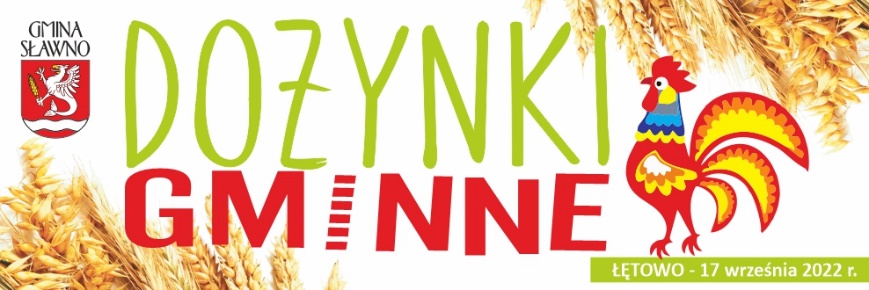 REGULAMIN KONKURSU TRADYCYJNYCH WIEŃCÓW DOŻYNKOWYCHORGANIZATOR: Gmina SławnoCELE KONKURSU: Kultywowanie oraz popularyzacja najbardziej wartościowych i ciągle „żywych” tradycji ludowych, działań artystycznych 
i najciekawszych dziedzin plastyki wiejskiej oraz wyplatania wieńców, związanych z tradycjami dożynkowymi, wieńczącymi pomyślne zbiory zbóż.Prezentacja bogactwa plonów wplecionych w wieniec dożynkowy.UCZESTNICY: Sołectwa Gminy SławnoKRYTERIA OCENY:Do konkursu mogą być zgłoszone wyłącznie wieńce przygotowane samodzielnie przez mieszkańców sołectwa.Wieńce oceniane będą wyłącznie w kategorii wieńca tradycyjnego – w formie kopy, korony zamkniętej, której podstawę stanowi koło. Wysokość wieńca nie może przekroczyć 1,8 m. Wieńce wyższe podczas ich oceny stracą część punktów z powodu niedopełnienia tego warunku.Do wykonania wieńca mogą być użyte wyłącznie zboża, owoce, warzywa, zioła i kwiaty uprawiane na Pomorzu, kulturowo związane z obchodami święta plonów (mogą być barwione). Elementy nienaturalne (np. sztuczne kwiaty, owoce) spowodują utratę części punktów podczas oceny wieńca.Ocenie podlega: ogólny wygląd wieńca, walory estetyczne, technika wykonania, użyte materiały, kompozycja.ZASADY UCZESTNICTWA:Konkurs odbędzie się w dniu 17 września 2022 r. podczas Dożynek Gminnych w Łętowie. Zgłoszenia do konkursu można składać w terminie do dnia 15 września 2022 r. osobiście, pocztą na adres: Urząd Gminy Sławno, ul. I Pułku Ułanów 11, 76-100 Sławno (pokój nr 21) lub e-mailem na adres: promocja@gminaslawno.pl.Formularz zgłoszenia, stanowiący załącznik do niniejszego Regulaminu dostępny jest do pobrania na stronie www.gminaslawno.pl oraz w pokoju nr 21 Urzędu Gminy Sławno.Wieniec należy dostarczyć na boisko wiejskie w Łętowie przed rozpoczęciem uroczystości dożynkowych 
– do godz. 13.45.Wieniec nie powinien posiadać żadnych elementów umożliwiających identyfikację jego twórców, w tym np. nazwy sołectwa. Wieńce oznaczone zostaną kolejnymi numerami, zgodnie z kolejnością ich ustawienia, a członkowie Komisji podczas oceny nie będą mieli wglądu do danych ze zgłoszenia.Wieńce zgłoszone do konkursu będą eksponowane do zakończenia Dożynek Gminnych, jednak pozostają własnością uczestników i winny być przez nich odebrane po oficjalnym podsumowaniu wydarzenia (ok. godz. 19:00-19:30).OCENA:Oceny wieńców dokona Komisja powołana przez organizatora konkursu.Członkowie Komisji nie mogą być uczestnikami konkursu.W przypadku sytuacji spornych wszelkie wątpliwości rozstrzyga Przewodniczący Komisji.Wyniki konkursu zostaną podane do wiadomości publicznej.Nie przysługuje prawo odwołania czy wniesienia protestu co do decyzji i oceny Komisji.NAGRODY:Za udział w konkursie przewidziano nagrody i pamiątkowe dyplomy.Rozstrzygnięcie konkursu nastąpi w czasie uroczystości dożynkowych. Załącznik do Regulaminu Konkursu tradycyjnych wieńców dożynkowychZGŁOSZENIE DO KONKURSU TRADYCYJNYCH WIEŃCÓW DOŻYNKOWYCHSołectwo:…………………………………………………………………………………………………………………………………………………Dane zgłaszającego (osoba do kontaktu w sprawach organizacyjnych):Imię, nazwisko:…………………………………………………………………………………………………………………………………………………Adres:…………………………………………………………………………………………………………………………………………………Tel. kontaktowy:…………………………………………………………………………………………………………………………………………………Oświadczam, że:zapoznałam/łem się z treścią Regulaminu Konkursu tradycyjnych wieńców dożynkowych i akceptuję jego zapisy;zgłoszony do konkursu wieniec został własnoręcznie przygotowany przez mieszkańców sołectwa, które reprezentuję.Wyrażam zgodę na:publikowanie moich danych osobowych (w tym wizerunku), dla których administratorem danych osobowych jest Gmina Sławno – Urząd Gminy Sławno, w celu: przygotowania i organizacji oraz przeprowadzenia Konkursu oraz promocji wydarzenia, zgodnie z zapisami art. 6 ust. 1 lit a Rozporządzenia Parlamentu Europejskiego i Rady (UE) 2016/679 z dnia 27 kwietnia 2016 r. w sprawie ochrony osób fizycznych w związku z przetwarzaniem danych osobowych i w sprawie swobodnego przepływu takich danych oraz uchylenia dyrektywy 95/46/WE (ogólne rozporządzenie o ochronie danych) (Dz. U. z 2016 r. poz. 119 z 2018 r. poz. 127) w związku z ustawą z dnia 10 maja 2018 r. o ochronie danych osobowych (Dz. U. z 2018 r. poz. 1000) i innymi przepisami w tym zakresie;publikację wyników i zdjęć z wydarzenia (zawierających wizerunek) i nie będę rościł/-a z tego tytułu praw do wynagrodzenia.…………………………………czytelny podpis Sołtysalub przedstawiciela Rady Sołeckiej